Подготовил воспитатель:Баутина Эльмира Алиевна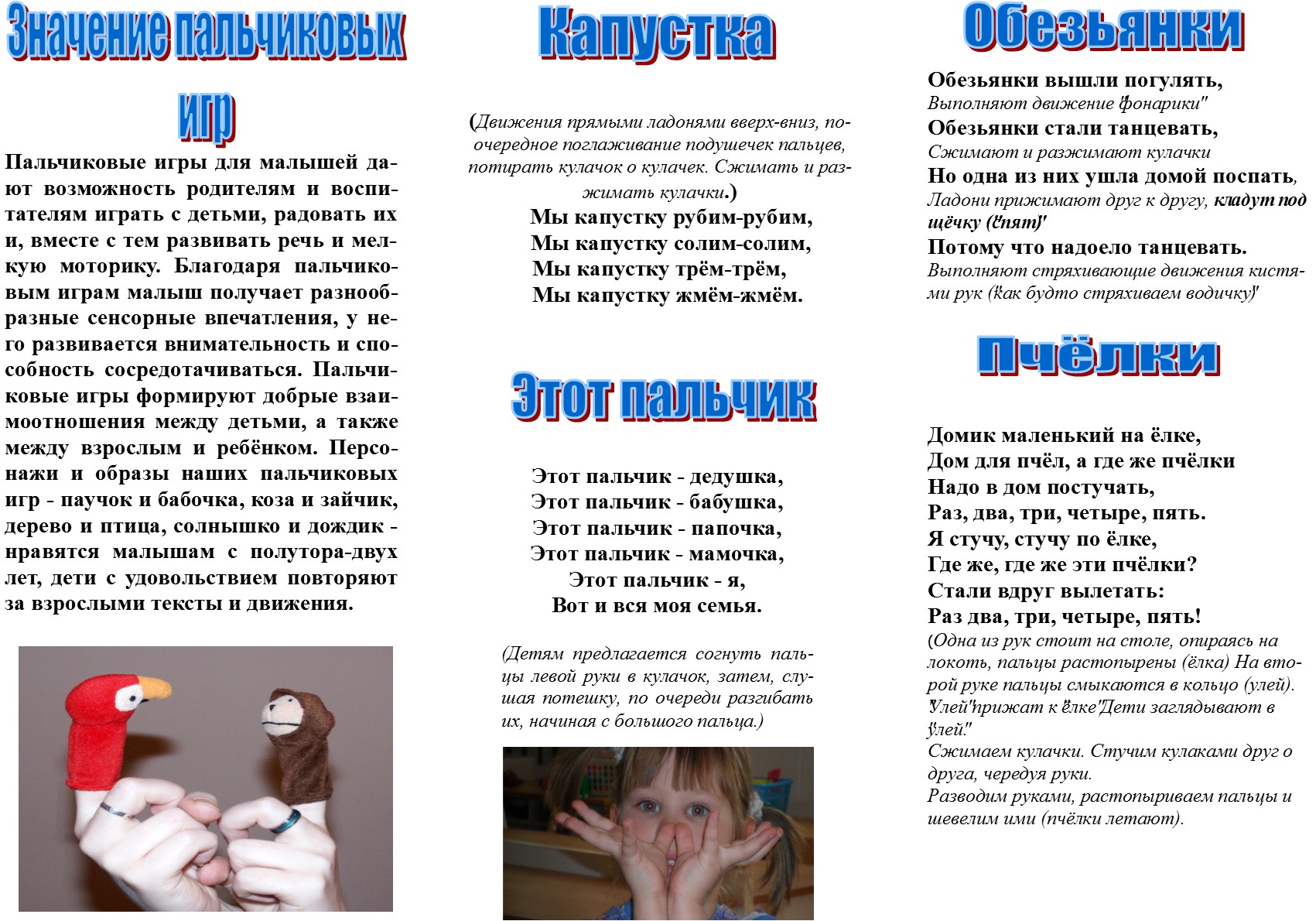 